PRACOVNÍ LISTRoztřiď živočichy podle rodu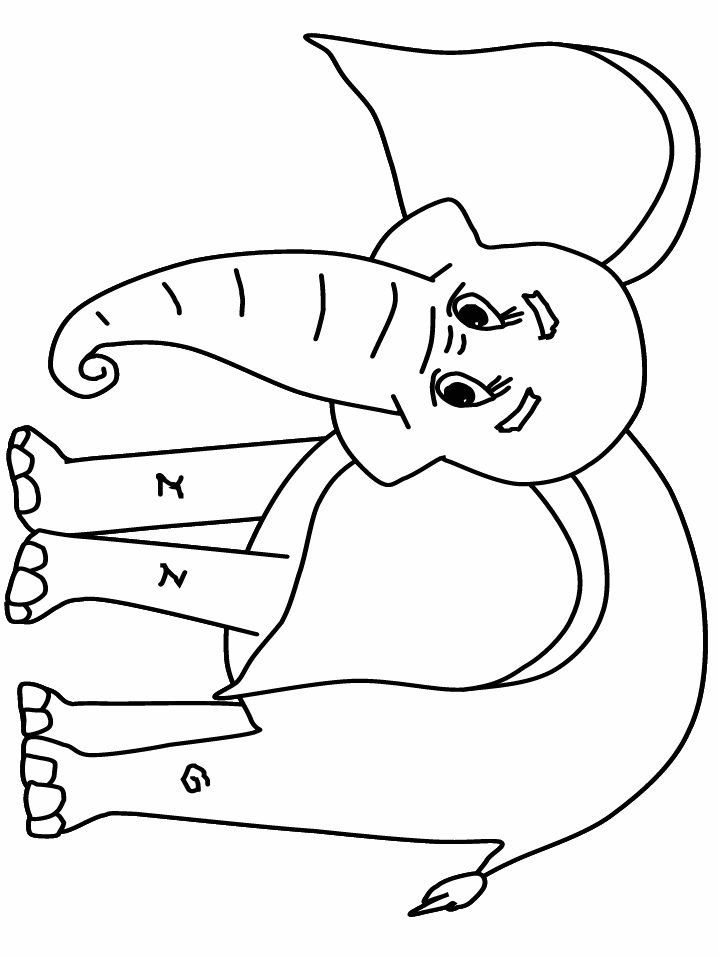                            tapír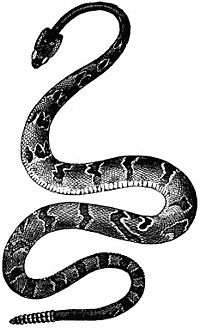 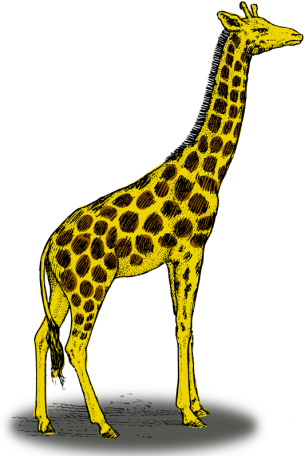 hříbě	slůněorel lama	sup	jehně	žirafa	vydrakuře	výr	kůzle	pávopice	krajtaROD MUŽSKÝROD ŽENSKÝROD STŘEDNÍ